今萌ゆる紅葉のもとで！★と　き　令和5年１１月１８日（土）午後２時から★ところ　宇都宮市立中央図書館　3階集会室★定　員　先着80名　※事前申し込み制★申込み　 ９月６日（水）午前9時30分から　　　　　直接または電話で中央図書館へ（電話　636－0231）協　力　宇都宮落語研究会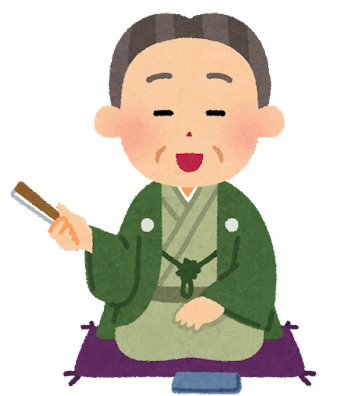 次回は1月２０日（土）です。お楽しみに。